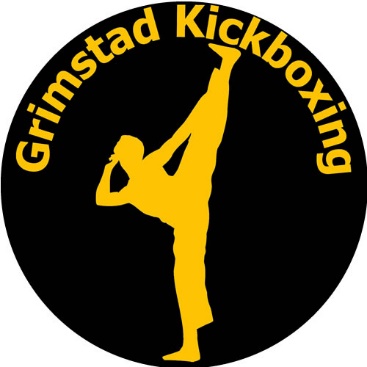 Årsmøte 2023 
Sak 10: Fastsette medlemskontingent på minst kr. 50,- 
og treningsavgift, eller gi fullmakt til å fastsette treningsavgifter Forslag til vedtak: Medlemskontingent opprettholdes til kr. 500,- 
Medlemskontingent barn opprettholdes til kr. 400,- Familiemedlemskap innføres til kr 800.- 

Styret får fullmakt til å fastsette treningsavgifter.